SUPPLEMENTARY APPENDIXSupplementary Table 1 – Baseline clinical characteristics in the index cohort.Data are presented as n (%) and mean ± standard deviation.ACEi = angiotensin-converting enzyme inhibitor; ARB = angiotensin receptor blocker; BMI = body mass index; CABG = coronary artery bypass graft; CKD = chronic kidney disease; COPD = chronic obstructive pulmonary disease; CRT-D = cardiac resynchronization therapy with defibrillator; CRT-P = cardiac resynchronization therapy with pacemaker; DBP = diastolic blood pressure; HF = heart failure; HR = heart rate; ICD = implantable cardioverter-defibrillator; JVP = jugular venous pressure; MR = mitral regurgitation; MRA = mineralocorticoid receptor antagonist; NYHA = New York Heart Association; PCI = percutaneous coronary intervention; SBP = systolic blood pressure.Supplementary Table 2 – Baseline clinical characteristics in the validation cohort.Data are presented as n (%) and mean ± standard deviation.ACEi = angiotensin-converting enzyme inhibitor; ARB = angiotensin receptor blocker; BMI = body mass index; CABG = coronary artery bypass graft; CKD = chronic kidney disease; COPD = chronic obstructive pulmonary disease; CRT-D = cardiac resynchronization therapy with defibrillator; CRT-P = cardiac resynchronization therapy with pacemaker; DBP = diastolic blood pressure; HF = heart failure; HR = heart rate; ICD = implantable cardioverter-defibrillator; JVP = jugular venous pressure; MR = mitral regurgitation; MRA = mineralocorticoid receptor antagonist; NYHA = New York Heart Association; PCI = percutaneous coronary intervention; SBP = systolic blood pressure.Supplementary Table 3 – Baseline echocardiographic data, laboratory characteristics, and quality of life measures in the index cohort.Data are presented as n (%), mean ± standard deviation, and median (Q25-Q75). CKD-EPI = Chronic Kidney Disease Epidemiology Collaboration; eGFR = estimated glomerular filtration rate; EQ-5D = EuroQol - 5 Dimension; HFmrEF = heart failure with mid-range ejection fraction; HFpEF = heart failure with preserved ejection fraction; HFrEF = heart failure with reduced ejection fraction; KCCQ = Kansas City Cardiomyopathy Questionnaire; LVEDD = left ventricular end-diastolic diameter; LVEF = left ventricular ejection fraction; LVESD = left ventricular end-systolic diameter; MR = mitral regurgitation; NT-proBNP = N-terminal pro-B-type natriuretic peptide; QoL = quality-of-life; VAS = Visual Analog Scale.Supplementary Table 4 – Baseline echocardiographic data, laboratory characteristics, and quality of life measures in the validation cohort.Data are presented as n (%), mean ± standard deviation, and median (Q25-Q75). CKD-EPI = Chronic Kidney Disease Epidemiology Collaboration; eGFR = estimated glomerular filtration rate; EQ-5D = EuroQol - 5 Dimension; HFmrEF = heart failure with mid-range ejection fraction; HFpEF = heart failure with preserved ejection fraction; HFrEF = heart failure with reduced ejection fraction; KCCQ = Kansas City Cardiomyopathy Questionnaire; LVEDD = left ventricular end-diastolic diameter; LVEF = left ventricular ejection fraction; LVESD = left ventricular end-systolic diameter; MR = mitral regurgitation; NT-proBNP = N-terminal pro-B-type natriuretic peptide; QoL = quality-of-life; VAS = Visual Analog Scale.Supplementary Table 5 – Impact of moderate-severe MR on 2-year primary endpoint (all-cause death or HF hospitalization) in NT-proBNP subgroups according to history of AF.Data are presented as HR and 95% CI. *Adjusted for age and sex.AF = atrial fibrillation; CI = confidence interval; HR = hazard ratio; MR = mitral regurgitation; NT-proBNP = N-terminal pro-B-type natriuretic peptide.Supplementary Figure 1: Kaplan-Meier curves for the 2-year primary endpoint (all-cause mortality or HF hospitalization) in patients with versus without moderate-severe MR according to LVEF subgroups.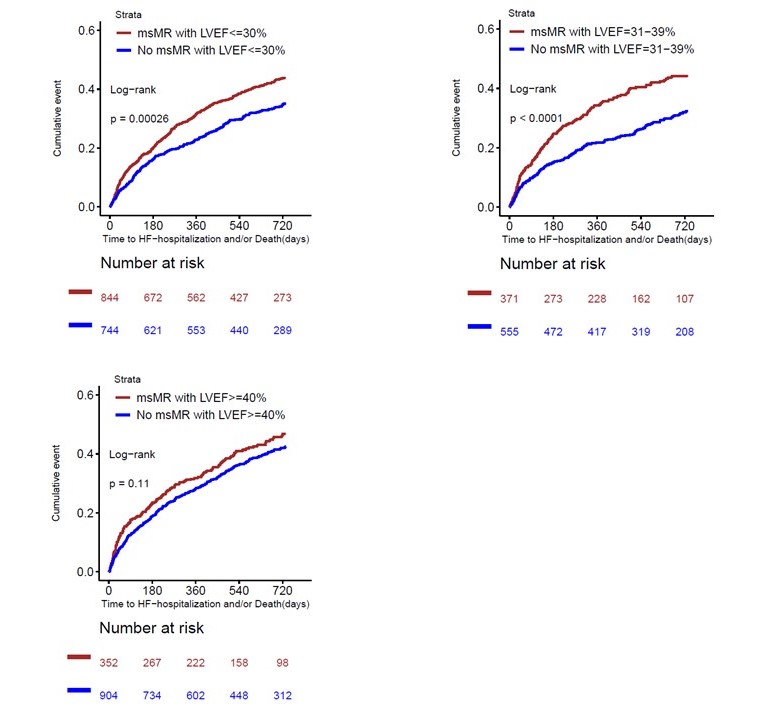 The figure shows Kaplan-Meier curves for 2-year primary endpoint (all-cause mortality or HF hospitalization) in patients with vs. without moderate-severe MR according to LVEF subgroups: LVEF ≤30% (upper left panel), LVEF 31-39% (upper right panel), and LVEF ≥40% (lower left panel).CV = cardiovascular; HF = heart failure; LVEF = left ventricular ejection fraction; MR = mitral regurgitation.Overall(n=2389)Moderate or Severe MR(n=1121)No or Mild MR(n=1268)p-valueAge (years)68.9 ± 12.068.8 ± 11.968.9 ± 12.10.869Men1760 (73.7)820 (73.2)940 (74.1)0.586BMI (kg/m2)27.8 ± 5.527.4 ± 5.228.2 ± 5.7<0.001HF hospitalization in last year752 (31.5)379 (33.8)373 (29.4)0.021Smoking0.012  Past1139 (47.7)526 (47.1)613 (48.3)  Current341 (14.3)139 (12.4)202 (15.9)Medical history  Hypertension1491 (62.4)684 (61.0)807 (63.6)0.186  Diabetes mellitus773 (32.4)349 (31.1)424 (33.4)0.229  Atrial fibrillation1087 (45.5)526 (46.9)561 (44.2)0.189  Myocardial infarction908 (38.0)404 (36.0)504 (39.8)0.062  PCI506 (21.2)212 (18.9)294 (23.2)0.011  CABG407 (17.0)188 (16.8)219 (17.3)0.745  Prior valvular surgery167 (7.0)65 (5.8)102 (8.0)0.032  Peripheral artery disease251 (10.5)117 (10.4)134 (10.6)0.917  COPD413 (17.3)181 (16.2)232 (18.3)0.165  Stroke223 (9.3)100 (8.9)123 (9.7)0.513  Current malignancy92 (3.9)40 (3.6)52 (4.1)0.499  CKD652 (27.3)335 (29.9)317 (25.0)0.007Device therapy0.343  Pacemaker173 (7.2)80 (7.1)93 (7.3)  ICD183 (7.7)87 (7.8)96 (7.6)  CRT-P43 (1.8)25 (2.2)18 (1.4)  CRT-D152 (6.476 (6.8)76 (6.0)NYHA functional class0.002  I53 (2.3)22 (2.0)31 (2.5)  II835 (35.9)357 (32.5)478 (38.9)  III1158 (49.8)567 (51.6)591 (48.1)  IV280 (12.0)152 (13.8)128 (10.4)Clinical profile  Peripheral oedema580 (29.2)286 (30.1)294 (28.3)0.368  Hepatomegaly338 (14.2)190 (17.0)148 (11.7)<0.001  SBP (mmHg) 125 ± 22123 ± 21126 ± 22<0.001  DBP (mmHg)75 ± 1375 ± 1375 ± 140.515  HR (bpm)80 ± 1981 ± 1979 ± 190.064Type of visit0.159  Inpatient hospitalization1603 (67.1)764 (68.2)839 (66.2)  Outpatient clinic786 (32.9)357 (31.9)429 (33.8)HF therapy  ACEi/ARB use1736 (72.7)794 (70.8)942 (74.3)0.058  β-blocker use1992 (83.4)926 (82.6)1066 (84.1)0.337  MRA use1275 (53.4)643 (57.4)632 (49.8)<0.001  Loop diuretic use2377 (99.5)1116 (99.6)1261 (99.5)0.715  Digoxin use470 (19.7)264 (23.6)206 (16.3)<0.001Overall(n=1634)Moderate or Severe MR(n=532)No or Mild MR(n=1102)p-valueAge (years)73.7 ± 10.674.3 ± 10.973.4 ± 10.40.100Men1083 (66.3)319 (60.0)764 (69.3)<0.001BMI (kg/m2)29.0 ± 6.427.5 ± 6.129.7 ± 6.4<0.001HF hospitalization in last year432 (26.8)149 (28.4)283 (26.1)0.348Smoking0.062  Past566 (34.9)172 (32.6)394 (36.0)  Current220 (13.6)86 (16.3)134 (12.2)Medical history  Hypertension947 (58.1)290 (54.9)657 (59.7)0.078  Diabetes mellitus528 (32.5)152 (28.6)376 (34.3)0.024  Atrial fibrillation723 (44.6)273 (51.7)450 (41.2)<0.001  Myocardial infarction803 (49.2)247 (46.5)556 (50.5)0.141  PCI303 (18.7)86 (16.3)217 (19.9)0.088  CABG297 (18.2)90 (16.9)207 (18.8)0.392  Prior valvular surgery105 (6.4)27 (5.1)78 (7.1)0.149  Peripheral artery disease358 (22.5)101 (19.4)257 (24.0)0.044  COPD303 (18.7)89 (16.9)214 (19.5)0.230  Stroke297 (18.4)95 (18.1)202 (18.5)0.885  Current malignancy71 (4.4)20 (3.8)51 (4.6)0.501  CKD738 (45.9)275 (52.2)463 (42.8)<0.001Device therapy<0.001  Pacemaker107 (6.6)32 (6.0)75 (6.8)  ICD65 (4.0)34 (6.4)31 (2.8)  CRT-P23 (1.4)8 (1.5)15 (1.4)  CRT-D50 (3.1)28 (5.3)22 (2.0)NYHA functional class0.615  I17 (1.0)3 (0.6)14 (1.3)  II676 (41.4)221 (41.5)455 (41.3)  III722 (44.2)238 (44.7)484 (44.0)  IV218 (13.3)70 (13.2)148 (13.4)Clinical profile  Peripheral oedema442 (30.2)152 (32.0)290 (29.3)0.285  Hepatomegaly59 (4.0)20 (4.2)39 (3.9)0.898  SBP (mmHg) 126 ± 22123 ± 22127 ± 230.002  DBP (mmHg)69 ± 1369 ± 1269 ± 130.892  HR (bpm)74 ± 1675 ± 1774 ± 160.330Type of visit0.387  Inpatient hospitalization859 (52.6)271 (50.9)588 (53.4)  Outpatient clinic775 (47.4)261 (49.1)514 (46.6)HF therapy  ACEi/ARB use1148 (70.6)377 (71.4)771 (70.2)0.647  β-blocker use1180 (72.5)403 (76.3)777 (70.7)0.020  MRA use528 (32.5)195 (36.9)333 (30.3)0.009  Loop diuretic use1611 (99.0)526 (99.6)1085 (98.7)0.149  Digoxin use294 (18.1)111 (21.0)183 (16.7)0.038Overall(n=2389)Moderate or Severe MR(n=1121)No or Mild MR(n=1268)p-valueEchocardiographic dataLVEF (%)30 (25-36)30 (24-35)30 (25-38)<0.001LVEF categories0.001  HFrEF (LVEF <40%)1799 (81.2)900 (84.4)899 (78.2)  HFmrEF (LVEF 40-49%)279 (12.6)112 (10.5)167 (14.5)  HFpEF (LVEF ≥50%)138 (6.2)55 (5.2)83 (7.2)LV remodeling<0.001  Normal geometry334 (20.1)142 (17.2)192 (23.1)  Concentric remodeling55 (3.3)19 (2.3)36 (4.3)  Concentric hypertrophy262 (15.8)104 (12.6)158 (19.0)  Eccentric hypertrophy1007 (60.7)563 (68.0)444 (53.5)LVEDD (mm)61 (55-67)63 (57-69)59 (54-65)<0.001LVESD (mm)50 (43-57)52 (46-59)48 (41-55)<0.001Left atrium diameter (mm)47 (43-52)49 (44-54)46 (41-50)<0.001Laboratory dataHaemoglobin (g/dL)13.3 (11.9-14.5)13.3 (12.0-14.5)13.3 (11.9-14.5)0.981Creatinine (µmol/L)103 (84-130)106 (84-133)100 (84-126)0.061eGFR CKD-EPI (mL/min/1.73 m2)59 (44-77)58 (43-77)60 (45-78)0.063Urea (mmol/L)11.4 (7.6-18.2)12.1 (7.8-19.6)10.7 (7.4-16.8)<0.001Sodium (mmol/L)140 (137-142)140 (137-142)140 (137-142)0.274NT-proBNP (ng/L)4322 (2373-8546)4712 (2643-9111)3810 (2153-8000)<0.001QoL measuresKCCQ clinical summary score48 (29-67)44 (26-64)50 (31-69)<0.001KCCQ overall summary score48 (31-67)45 (29-64)51 (34-69)<0.001EQ-5D index value0.72 (0.57-0.81)0.69 (0.57-0.81)0.72 (0.57-0.84)0.047EQ-5D VAS50 (40-70)50 (40-70)55 (40-70)0.012Overall(n=1634)Moderate or Severe MR(n=532)No or Mild MR(n=1102)p-valueEchocardiographic dataLVEF (%)40 (35-50)35 (28-45)43 (35-52)<0.001LVEF categories<0.001  HFrEF (LVEF <40%)715 (46.0)315 (63.0)400 (38.0)  HFmrEF (LVEF 40-49%)400 (25.7)108 (21.6)292 (27.7)  HFpEF (LVEF ≥50%)439 (28.3)77 (15.4)362 (34.4)LV remodeling<0.001  Normal geometry106 (14.6)33 (11.9)73 (16.3)  Concentric remodeling88 (12.2)17 (6.1)71 (15.9)  Concentric hypertrophy247 (34.1)82 (29.6)165 (36.9)  Eccentric hypertrophy283 (39.1)145 (52.4)138 (30.9)LVEDD (mm)55 (48-61)58 (52-63)53 (47-59)<0.001LVESD (mm) 44 (36-54)49 (40-56)41 (33-49)<0.001Left atrium diameter (mm)45 (41-50)47 (44-52)44 (40-48)<0.001Laboratory dataHaemoglobin (g/dL)13.2 (11.8-14.5)13.0 (11.8-14.3)13.3 (11.8-14.7)0.039Creatinine (µmol/L)97 (80-125)102 (82-133)95 (79-123)0.001eGFR CKD-EPI (mL/min/1.73 m2)60 (43-78)56 (39-74)62 (45-80)<0.001Urea (mmol/L)8.6 (6.5-12.0)9.1 (6.9-13.4)8.4 (6.4-11.3)<0.001Sodium (mmol/L)139 (137-141)139 (137-141)139 (137-141)0.989NT-proBNP (ng/L)1360 (512-3494)2263 (923-5307)1082 (400-2804)<0.001QoL measuresKCCQ clinical summary score47 (30-70)48 (30-68)46 (30-70)0.497KCCQ overall summary score48 (33-67)47 (32-66)48 (33-67)0.890EQ-5D index value0.74 (0.57-0.86)0.78 (0.57-0.86)0.74 (0.57-0.86)0.397EQ-5D VAS60 (50-75)60 (50-75)60 (50-75)0.768PatientsUnadjusted HR (95% CI)p-valueAdjusted HR (95% CI)*p-valueTertiles of NT-proBNP in patients with history of AF  1st tertile (≤1513 pg/mL)5651.00 (0.72-1.39)0.9921.00 (0.72-1.39)0.991  2nd tertile (1517-4012 pg/mL)5651.02 (0.79-1.30)0.9041.05 (0.82-1.34)0.718  3rd tertile (≥4022 pg/mL)5641.38 (1.11-1.72)0.0041.38 (1.11-1.72)0.004Tertiles of NT-proBNP in patients without history of AF  1st tertile (≤897 pg/mL)6920.92 (0.61-1.40)0.7120.94 (0.62-1.43)0.767  2nd tertile (899-3194 pg/mL)6910.89 (0.68-1.16)0.3980.92 (0.70-1.20)0.537  3rd tertile (≥3205 pg/mL)6911.01 (0.82-1.25)0.9091.06 (0.86-1.30)0.601